	В соответствии со статьей 16 Федерального закона от 06.10.2003 № 131-ФЗ «Об общих принципах организации местного самоуправления в Российской Федерации», статьей 40 Градостроительного кодекса Российской Федерации, с Законом Оренбургской области от 16.03.2007 № 1037\233-IV-ОЗ «О градостроительной деятельности на территории Оренбургской области», Уставом муниципального образования Соль-Илецкий городской округ Оренбургской области, Решением Совета депутатов муниципального образования Соль-Илецкий городской округ от 30.03.2016 № 352 (с изм. внесенными Решением Совета депутатов муниципального образования  Соль-Илецкий городской округ Оренбургской области от 18.10.2017 № 616, от 17.07.2019 № 799, от 05.10.2022 № 224) «Об утверждении Правил землепользования и застройки муниципального образования Соль-Илецкий городской округ Оренбургской области»,  на  основании  заявления Альменева Р.Г. от 15.04.2023  № 3,  постановляю: 	1.Провести публичные слушания по выдаче разрешения на отклонение от предельных параметров разрешенного строительства объекта капитального строительства, расположенного по адресу: Оренбургская область, Соль-Илецкий городской округ, г.Соль-Илецк, ул.Рычковская, д.54/1.	2.Слушания  провести  11.05.2023 года  в 18-15 час. по местному времени  в каб. № 39 администрации муниципального образования Соль-Илецкий городской округ по адресу: г.Соль-Илецк, ул.Карла Маркса, 6  в форме массового обсуждения с участием населения Соль-Илецкого городского округа и представителей общественности.3.Опубликовать настоящее постановление в средстве массовой информации  в сетевом издании – «Правовой портал муниципального образования Соль-Илецкий городской округ Оренбургской области» pravo-soliletsk.ru и разместить на сайте администрации Соль-Илецкого городского округа: http://www.soliletsk.ru/.4. Контроль за исполнением настоящего постановления оставляю за собой.5.Постановление вступает в силу после его официального опубликования.Разослано: в дело, прокуратуру района, организационный отдел,  отдел архитектуры, градостроительства и земельных отношений, заявителю.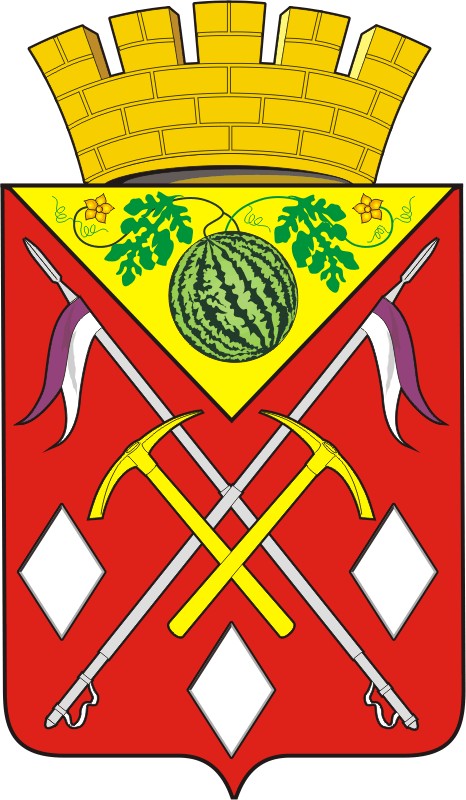 АДМИНИСТРАЦИЯМУНИЦИПАЛЬНОГООБРАЗОВАНИЯСОЛЬ-ИЛЕЦКИЙГОРОДСКОЙ ОКРУГОРЕНБУРГСКОЙ ОБЛАСТИПОСТАНОВЛЕНИЕ20.04.2023 № 833-пО проведении  публичных  слушанийпо выдаче  разрешения на отклонение от предельных параметров разрешенного строительства объекта капитального строительства, расположенного по адресу: Оренбургская область, Соль-Илецкий городской округ, г.Соль-Илецк, ул.Рычковская, д.54/1О проведении  публичных  слушанийпо выдаче  разрешения на отклонение от предельных параметров разрешенного строительства объекта капитального строительства, расположенного по адресу: Оренбургская область, Соль-Илецкий городской округ, г.Соль-Илецк, ул.Рычковская, д.54/1О проведении  публичных  слушанийпо выдаче  разрешения на отклонение от предельных параметров разрешенного строительства объекта капитального строительства, расположенного по адресу: Оренбургская область, Соль-Илецкий городской округ, г.Соль-Илецк, ул.Рычковская, д.54/1Первый заместитель главы администрациигородского округа-заместитель главыадминистрации городского округапо строительству, транспорту, благоустройству и ЖКХ                                                            В.Н. Полосухин